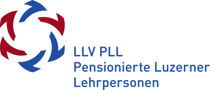 Einladung zur 65. GeneralversammlungMittwoch, 14. Oktober 2020: Zentrum Gersag Emmenbrücke (Parterre, Prélude)14.00 Uhr 		Apéro14.30 Uhr		Geschäftlicher Teil TraktandenBegrüssung / BürobestellungProtokoll der 64. GeneralversammlungRechnungsablage / Revisorenbericht / Budget / JahresbeitragGrussworte der Gäste Anträge / VerschiedenesDankMusikalische UnterhaltungAnträge, welche die Statuten betreffen, müssen in schriftlicher Form spätestens am 4. Oktober im Besitze des Präsidenten sein.Vorschläge, Wünsche und Anregungen können an der GV mündlich unterbreitet werden.Nach der GV	Gemütlicher Teil: Bei Speis und Trank pflegen wir die Kollegialität!Mit herzlichen GrüssenVorstand PLL-------------------------------------------------------------------------------------------------------Anmeldung 65. Generalversammlung PLL: Mittwoch, 14. OktoberZentrum Gersag Emmenbrücke (Bitte beachten: Alle Parkplätze gebührenpflichtig!)Name / Vorname ______________________________________Adresse  _______________________________________________PLZ / Wohnort  _________________________________________Bitte ankreuzen 14.00 Uhr: Apéro               14.30 Uhr: GV                 Imbiss               VegiAnmeldung mit diesem Formular per Post oder per Mail bitte bis am 8. Oktober an: Franz Kost, Hofacker 11, 6234 Triengen  /  franzkost@bluewin.ch